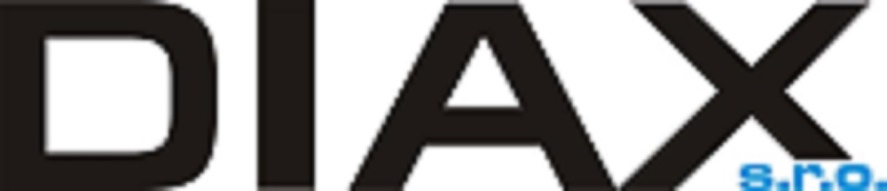 Odstoupení od smlouvyOdstupující:Jméno a příjmení:……………………………………………………………………………………………………………………Adresa: …………………………………………………………………………………………………………………………………..E-mail: ……………………………………………………… Tel.: …………………………………………………………………..Vrácené zboží:……………………………………………………………………………………………..Číslo objednávky: ………………………………………………………Upřednostňuji: (zaškrtněte zvolenou variantu)VRÁTIT PENÍZE: uveďte číslo bankovního účtu: …………………………………………………… VÝMĚNU ZBOŽÍ ---------------------------------------------
                    datum a podpis zákazníka Odstoupení od smlouvy bude vyřízeno v termínu dle obchodních podmínek http://www.hodinky-hodiny.cz/Tento dokument musí být řádně vyplněn a odeslán, nejlépe doporučeně, se zbožím nebo samostatně na adresu: Okrouhlo 164,  Okrouhlo 254 01